ESTUDO TÉCNICO PRELIMINAR – ETP INTRODUÇÃOConforme a Lei nº 14.133, de 2021, o Estudo Técnico Preliminar tem por objetivo identificar e analisar os cenários para o atendimento da demanda que consta no Documento de Oficialização da Demanda, bem como demonstrar a viabilidade técnica e econômica das soluções identificadas, fornecendo as informações necessárias para subsidiar o respectivo processo de Contratação de empresa para prestação de serviços gráficos, para atender as demandas do municipio de Santo Antonio do Sudoeste – PR. Neste sentido, o presente documento contempla estudos para a contratação de solução que atenderá à necessidade  especificada no documento de formalização da demanda anexo, e tem por finalidade estudá-la detalhadamente e identificar a melhor solução existente no mercado para supri-la, em conformidade com as normas e princípios que  regem a Administração Pública.DESCRIÇÃO DA NECESSIDADE (inciso I do § 1° do art. 18 da Lei nº 14.133, de 2021).DEFINIÇÃO DO OBJETO (Art. 6º, inciso XXIII, alínea ‘a’, da Lei nº 14.133/2021).
OBJETO: Contratação de empresa para prestação de serviços gráficos, para atender as demandas de todas as secretarias do municipio de Santo Antonio do Sudoeste – PR.
 É motivada pela demanda contínua e crescente por materiais impressos de qualidade, que são essenciais para a comunicação institucional de divulgação de interesse público. Estes materiais são essenciais para a comunicação institucional e divulgação de interesse público, incluindo folhetos, cartazes, banner, entre outros. A ausência desses serviços pode comprometer a eficiência da comunicação e a disseminação de informações importantes à população.ALINHAMENTO COM PCA (inciso II do § 1° do art. 18 da Lei nº 14.133, de 2021)A presente contratração está alinhada com o PCA, conforme Plano de Contratação Anual.REQUISITOS DA CONTRATAÇÃO (inciso III do § 1° do art. 18 da Lei nº 14.133, de 2021).A empresa contratada devera apresentar algumas qualificações:Capacidade técnica comprovada para a execução de serviços gráficos de alta qualidade.Experiência prévia em trabalhos similares, demonstrada por meio de portfólio e atestados de capacidade técnica.Adequação às normas técnicas e de segurança aplicáveis ao setor gráfico.Capacidade de atender a prazos de entrega rigorosos.Equipe técnica qualificada e experiente, compromisso com a qualidade dos materiais impressos e serviços prestados.Política de garantia e reparação de defeitos.ESTIMATIVA DAS QUANTIDADES (inciso IV do § 1° do art. 18 da Lei nº 14.133, de 2021)Estimativas das quantidades para a contratação, acompanhadas das memórias de cálculo e dos documentos que lhes dão suporte, que considerem interdependências com outras contratações, de modo a possibilitar economia de escala; (inciso IV do § 1° do art. 18 da Lei nº 14.133, de 2021).LEVANTAMENTO DE MERCADO (inciso V do § 1° do art. 18 da Lei nº 14.133, de 2021)O levantamento de mercado foi realizado para identificar empresas aptas a fornecer os serviços gráficos com a qualidade e quantidade necessárias. A pesquisa incluiu consultas a fornecedores locais e regionais, análise de preços praticados e avaliação da capacidade técnica das empresas.ESTIMATIVA DO PREÇO DA CONTRATAÇÃO (inciso VI do § 1° do art. 18 da Lei 14.133, de 2021)O valor estimado da contratação, conforme documentos de pesquisa de preços anexos, para os ítens  é de R$ 70.000,00 (Setenta Mil Reais), conforme segue:DESCRIÇÃO DA SOLUÇÃO COMO UM TODO (inciso VII do § 1° do art. 18 da Lei 14.133, de 2021)A contratação de uma empresa prestadora de serviços gráficos é uma solução integral que abrange todas as etapas do ciclo de vida dos materiais gráficos necessários ao município. Esta solução não só atende às necessidades operacionais e administrativas, mas também promove a eficiência, a qualidade e a sustentabilidade. Assim, o município de Santo Antônio do Sudoeste - PR poderá contar com materiais gráficos de alto padrão, alinhados com suas diretrizes e compromissos com a comunidade e o meio ambiente. A empresa deverá atender aos prazos de entrega estabelecidos e garantir a durabilidade e clareza dos materiais.JUSTIFICATIVA PARA PARCELAMENTO (inciso VIII do § 1° do art. 18 da lei nº 14.133, de 2021) A opção pela aquisição parcelada é estrategicamente fundamentada nas necessidades operacionais e orçamentárias específicas da municipalidade. Esta abordagem visa otimizar o processo de substituição, permitindo uma transição gradual e controlada. Ao adotar um modelo parcelado, a municipalidade pode gerenciar de maneira mais eficaz os recursos disponíveis, evitando impactos financeiros significativos em curto prazo. Ao distribuir os custos ao longo do tempo, a municipalidade tem a flexibilidade necessária para lidar com outras demandas orçamentárias sem comprometer a qualidade e a segurança dos serviços prestados. Essa abordagem parcelada proporciona, assim, uma gestão financeira mais equilibrada e eficiente, alinhada com os interesses de sustentabilidade e responsabilidade fiscal da municipalidade.DEMONSTRAÇÃO DOS RESULTADOS PRETENDIDOS (inciso IX do § 1° do art. 18 da lei nº 14.133, de 2021).	Melhoria na comunicação institucional.Eficiência na divulgação de informações de interesse público.Aumento da visibilidade das ações e programas do município.Maior engajamento da população nas atividades promovidas pelo município.PROVIDÊNCIAS PRÉVIAS AO CONTRATO (inciso X do § 1° do art. 18 da lei nº 14.133, de 2021).A CONTRATADA deverá:- Proceder à entrega do objeto em conformidade com o contratado no prazo e local estabelecido.– Dar garantia necessária ao perfeito uso do objeto, conforme estabelecido do edital. - Arcar com todas as despesas necessárias à consecução do objeto contratado.- Arcar com encargos trabalhistas, fiscais, comerciais, previdenciários e outros resultantes do contrato, bem como os riscos atinentes à atividade.- Cumprir fielmente o contrato, em compatibilidade com as obrigações assumidas.- Manter todas as condições de habilitação e qualificação exigidas na licitação, durante toda a execução do contrato e em compatibilidade com as obrigações assumidas.- Responder pela qualidade, quantidade, segurança e demais características do objeto, bem como, as observações às normas técnicas.- Os preços contratados serão considerados completos e suficientes para a execução de todos os serviços, objeto deste contrato, sendo desconsiderada qualquer reivindicação de pagamento adicional devido a erro ou má interpretação de parte da CONTRATADA.- Toda e qualquer impugnação feita pelo CONTRATANTE obrigará a CONTRATADA a corrigir ou reparar e efetuar substituição de material inadequado, sem qualquer ônus ao CONTRATANTE. Não sendo possível, indenizará o valor correspondente, acrescido de perdas e danos. - Substituir qualquer peça com defeito de fábrica sem qualquer custo ao CONTRATANTE. – A CONTRATADA deverá atender às Normas Regulamentadoras do Ministério do Trabalho e Emprego atinentes às atividades desempenhadas, incidindo a Contratada, nas penalidades previstas em contrato em caso de descumprimento.- A CONTRATADA deverá atender às determinações regulares emitidas pelo fiscal ou gestor do contrato ou autoridade superior, estando ciente das infrações previstas no art. 137, II, da Lei n.º 14.133, de 2021, e prestar todo esclarecimento ou informação por eles solicitados.– A CONTRATADA deverá cumprir, durante todo o período de execução do contrato, a reserva de cargos prevista em lei para pessoa com deficiência, para reabilitado da Previdência Social ou para aprendiz, bem como as reservas de cargos previstas na legislação, art. 116, da Lei n.º 14.133, de 2021.- Arcar com o ônus decorrente de eventual equívoco no dimensionamento dos quantitativos de sua proposta, inclusive quanto aos custos variáveis decorrentes de fatores futuros e incertos, devendo complementá-los, caso o previsto inicialmente em sua proposta não seja satisfatório para o atendimento do objeto da contratação, exceto quando ocorrer algum dos eventos arrolados no art. 124, II, d, da Lei nº 14.133, de 2021.- Alocar os empregados necessários, com habilitação e conhecimento adequados, ao perfeito cumprimento das cláusulas deste contrato, fornecendo os materiais, equipamentos, ferramentas e utensílios demandados, cuja quantidade, qualidade e tecnologia deverão atender às recomendações de boa técnica e a legislação de regência;- Submeter previamente, por escrito, ao contratante, para análise e aprovação, quaisquer mudanças nos métodos executivos que fujam às especificações do memorial descritivo ou instrumento congênere.- Não permitir a utilização de qualquer trabalho do menor de dezesseis anos, exceto na condição de aprendiz para os maiores de quatorze anos, nem permitir a utilização do trabalho do menor de dezoito anos em trabalho noturno, perigoso ou insalubre.CONTRATAÇÕES CORRELATAS/INTERDEPENDENTES (inciso XI do § 1° do art. 18 da lei nº 14.133, de 2021).Não se aplica.IMPACTOS AMBIENTAIS (inciso XI do § 1° do art. 18 da lei nº 14.133, de 2021)	A contratação deverá considerar o uso de materiais sustentáveis e processos produtivos que minimizem impactos ambientais, conforme as normas vigentes.A impressão pode gerar uma quantidade significativa de resíduos de papel, tanto na forma de sobras quanto de produtos defeituosos.O descarte inadequado de toners, cartuchos de tinta e outros materiais consumíveis pode causar contaminação do solo e da água. Por isso  a empresa deve adotar formas mais sustentaveis  para minimizar o maximo de danos , utilização de papel reciclado, diminuir o desmatamento e uso de tintas menos tóxicas, implementação de programas de reciclagem para papel, plástico e outros materiais pode minimizar o impacto ambiental, Incentivar a reutilização de materiais gráficos e a reciclagem de resíduos sólidos vão reduzir a quantidade de resíduos enviados para aterros.POSICIONAMENTO SOBRE A VIABILIDADE DA CONTRATAÇÃO (inciso XIII do § 1° do art. 18 da lei nº 14.133, de 2021).O presente estudo técnico preliminar evidencia que a contratação da solução descrita, se mostra tecnicamente viável e fundamentadamente necessária. Diante do exposto, DECLARO SER VIÁVEL a contratação pretendida.Santo Antonio do Sudoeste – PR, 03 de junho de 2024.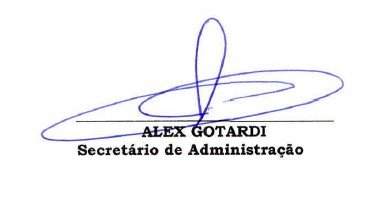 ItemCódigo do produto/serviçoNome do produto/serviçoQuantidadeUnidadePreço máximo     1.3466ALMOFADA REFIL PARA CARIMBO AUTOMATICO 35X12MM REFIL DE TINTA PRETA.  40,00UN35,002.10979ALMOFADA REFIL PARA CARIMBO AUTOMATICO 38X14MM REFIL DE TINTA PRETA.  40,00UM36,003.10980ALMOFADA REFIL PARA CARIMBO AUTOMATICO 47X18MM REFIL DE TINTA PRETA  40,00UN36,004.9113ALMOFADA REFIL PARA CARIMBO AUTOMATICO 49X28MM REFIL DE TINTA PRETA  40,00UN36,673467ALMOFADA REFIL PARA CARIMBO AUTOMATICO 55X20MM REFIL DE TINTA PRETA  40,00UN38,343470ALMOFADA REFIL PARA CARIMBO AUTOMATICO 55X27MM REFIL DE TINTA PRETA  40,00UN38,3410981ALMOFADA REFIL PARA CARIMBO AUTOMATICO 58X22MM REFIL DE TINTA PRETA  40,00UN38,3410978ALMOFADA REFIL PARA CARIMBO AUTOMATICO 60X33MM REFIL DE TINTA PRETA  40,00UN39,349323ALMOFADA REFIL PARA CARIMBO AUTOMATICO 60X40MM REFIL DE TINTA PRETA.  40,00UN39,3410982ALMOFADA REFIL PARA CARIMBO AUTOMATICO 70X25MM REFIL DE TINTA PRETA  40,00UN39,343736ALMOFADA REFIL PARA CARIMBO AUTOMATICO 75X85MM REFIL DE TINTA PRETA  40,00UN39,348877ALMOFADA REFIL PARA CARIMBO AUTOMATICO 85X55MM REFIL DE TINTA PRETA  40,00UN39,34453CARIMBO AUTOMATICO TAMANHO IMPRESSÃO 35X12MM AUTOENTINTADO, ESTRUTURA PLASTICA, REFIL DE TINTA PRETA, CONFORME MODELO FORNECIDO PELO DEPARTAMENTO COMPETENTE  40,00UN70,003440CARIMBO AUTOMATICO TAMANHO IMPRESSÃO 38X14MM AUTOENTINTADO, ESTRUTURA PLASTICA, REFIL DE TINTA PRETA, CONFORME MODELO FORNECIDO PELO DEPARTAMENTO COMPETENTE  40,00UN70,003447CARIMBO AUTOMATICO TAMANHO IMPRESSÃO 47X18MM AUTOENTINTADO, ESTRUTURA PLASTICA, REFIL DE TINTA PRETA, CONFORME MODELO FORNECIDO PELO DEPARTAMENTO COMPETENTE  40,00UN76,673283CARIMBO AUTOMATICO TAMANHO IMPRESSÃO 49X28MM AUTOENTINTADO, ESTRUTURA PLASTICA, REFIL DE TINTA PRETA, CONFORME MODELO FORNECIDO PELO DEPARTAMENTO COMPETENTE  100,00UN83,341145CARIMBO AUTOMATICO TAMANHO IMPRESSÃO 55X20MM AUTOENTINTADO, ESTRUTURA PLASTICA, REFIL DE TINTA PRETA, CONFORME MODELO FORNECIDO PELO DEPARTAMENTO COMPETENTE  100,00UN86,671146CARIMBO AUTOMATICO TAMANHO IMPRESSÃO 55X27MM AUTOENTINTADO, ESTRUTURA PLASTICA, REFIL DE TINTA PRETA, CONFORME MODELO FORNECIDO PELO DEPARTAMENTO COMPETENTE  100,00UN86,673448CARIMBO AUTOMATICO TAMANHO IMPRESSÃO 58X22MM AUTOENTINTADO, ESTRUTURA PLASTICA, REFIL DE TINTA PRETA, CONFORME MODELO FORNECIDO PELO DEPARTAMENTO COMPETENTE  100,00UN86,673424CARIMBO AUTOMATICO TAMANHO IMPRESSÃO 60X33MM AUTOENTINTADO, ESTRUTURA PLASTICA, REFIL DE TINTA PRETA, CONFORME MODELO FORNECIDO PELO DEPARTAMENTO COMPETENTE  100,00UN86,673284CARIMBO AUTOMATICO TAMANHO IMPRESSÃO 60X40MM AUTOENTINTADO, ESTRUTURA PLASTICA, REFIL DE TINTA PRETA, CONFORME MODELO FORNECIDO PELO DEPARTAMENTO COMPETENTE  40,00UN86,673449CARIMBO AUTOMATICO TAMANHO IMPRESSÃO 70X25MM AUTOENTINTADO, ESTRUTURA PLASTICA, REFIL DE TINTA PRETA, CONFORME MODELO FORNECIDO PELO DEPARTAMENTO COMPETENTE  40,00UN86,672059CARIMBO AUTOMATICO TAMANHO IMPRESSÃO 75X85MM AUTOENTINTADO, ESTRUTURA PLASTICA, REFIL DE TINTA PRETA, CONFORME MODELO FORNECIDO PELO DEPARTAMENTO COMPETENTE  40,00UN90,002836CARIMBO AUTOMATICO TAMANHO IMPRESSÃO 85X55MM AUTOENTINTADO, ESTRUTURA PLASTICA, REFIL DE TINTA PRETA, CONFORME MODELO FORNECIDO PELO DEPARTAMENTO COMPETENTE  100,00UN90,0021249AGENDA DO PROFESSOR CAPA E CONTRA CAPA tamanho 21 x 28 cm, 4x0, capa dura com revestimento em papel bopp laminação fosca. Miolo: tamanho 20,5x27,7 cm, com 239 páginas no total sendo: 04 páginas 4x1 cores em papel couchê 115 gramas; 05 páginas 1x1 cor em papel sulfit 90 gramas e 230 páginas iguais 1x1 cor em papel sulfite 90 gramas. Acabamento: com espiral fio grosso. smec  250,00UN43,0024552APOSTILA DO PROGRAMA PROERD capa e contracapa: tamanho a4 (210x297 mm) em papel couchê 170 gr, 4x0 cor. miolo: tamanho a4 (210x297 mm), com 56 páginas em papel sulfit 75 gramas, 4x4 cores, acabamento: brochura grampeada smec.  2.000,00UN14,9021245APOSTILAS, TAMANHO A4, CAPA TRIPLEX, ESPIRAL em até 150 folhas, cores 4x4, impresso miolo, papel sulfite 75 grs, documento encaminhado pela secretaria competente.  1.200,00UN47,003312BLOCO DE RECEITUARIO AZUL 10,5x15, 20x1, 1x0 cor, super bond azul modelo a ser fornecido pelo depto solicitante.  2.000,00BLOCO3,903306BLOCO RECEITUÁRIO CONTROLE ESPECIAL 15x21 papel sulfite 75gr, cor 1x0 bloco de 50x2, autocopiativo - modelo a ser fornecido pelo depto solicitante.   2.000,00BLOCO9,803305BLOCO RECEITUÁRIO papel sulfite 75gr f18, 1 cor, 50x1 modelo a ser fornecido pelo depto solicitante.  3.000,00BLOCO4,303308BLOCO REFERÊNCIA E CONTRA REFERÊNCIA para especialidades papel sulfite 75gr f09, 1 cor, 50x1- modelo a ser fornecido pelo depto solicitante.  500,00BLOCO8,503304BLOCO REQUISIÇÃO DE EXAMES papel jornal f18, 1 cor, 50x1 modelo a ser fornecido pelo depto solicitante.  500,00BLOCO4,3021246CAPA PARA NOTAS FISCAIS PRODUTOR RURAL  formato: 29x68 cm, papel: triplex 300g, cores: 4x0, acabamento com vinco, obs.: incluso arte final  5,00MILH890,003313CARTÃO ESPELHO VACINAL tamanho 20x12,5cm, papel sulfite 180gr cor 1x0 modelo a ser fornecido pelo departamento competente   10,00MILH290,0011647CARTEIRINHA HIPERDIA tamanho 21x31cm, papel sulfite 180grs cor 1x1 modelo a ser fornecido pelo dpto solicitante   10,00MILH590,002063CARTERINHA ODONTOLOGICA tamanho 10,5x15cm, papel sulfite 180gr cor1x1 modelo a ser fornecido pelo departamento competente   20,00MILH280,0021251CARTILHA formato: 16X23 CM, papel: couche 120g, cores: 4x4, páginas: 12, obs.: incluso arte final  4.000,00UN1,9812247CERTIFICADO TAMANHO A4,  cores 4x0 papel couche 180grs conforme modelo fornecido pelo departamento competente.   50,00CENTO250,0024553CERTIFICADO TAMANHO A4,   cores 4x4 papel couche 115grs conforme modelo fornecido pelo departamento competente   50,00CENTO290,001129CONVITE, TAMANHO 20X15CM, CORES 4X4 PAPEL COUCHE 140GRS CONFORME MODELO FORNECIDO PELO DEPARTAMENTO COMPETENTE  50,00MILH240,0014239CRACHAS, TAMANHO 10X15CM cores 4x0, papel cartão 240grs acabamento 2 furos e cordão, conforme modelo fornecido pelo departamento competente   50,00CENTO320,0024555CARTÃO USUARIO DENGUE.  Tamanho aberto 30 cm x 9 cm, arte com no  mínimo 5 cores; papel sulfite 180g;??02 dobras; modelo fornecido pela secretaria solicitante e arte executada  pelo fornecedor.10,00MILH590,001118ENVELOPE TIMBRADO TIPO SACO tamanho 26x36 em papel sulfit 90 gr, 4 x 4 cores - modelo a ser fornecido pelo depto solicitante.   10,00MILH980,002054ENVELOPE TIMBRADO, TIPO SACO tamanho 18,5x24,8, em papel sulfit, 90gr impressão em cores - modelo a ser fornecido pelo depto solicitante.  20,00MILH790,001120ENVELOPE TIMBRADO, TIPO SACO tamanho 37x47, em papel sulfit 90 gr, em cores - modelo a ser fornecido pelo depto solicitante.  20,00MILH1.200,0014258FICHA BOLETIM GEOGRÁFICO tamanho 21x31, sulfite 75grs, cor 1x0 modelo a ser fornecido pelo departamento competente   10,00MILH280,003309FICHA CLINICA DE ODONTOLOGIA ADULTOS papel sulfite 75gr cor 1x1, 20x30 - modelo a ser fornecido pelo depto solicitante  10,00MILH290,0014255FICHA CONTROLE TEMPERATURA 21X31CM, papel sulfite, cor 1x0 modelo a ser fornecido pelo departamento competente   7,00MILH280,0014254FICHA DE CONTROLE DA DENGUE 21x31cm, papel sulfite 75gr, cor 1x0 resumo semanal, modelo a ser fornecido pelo departamento competente   10,00MILH280,0014256FICHA ITINERARIO DE TRABALHO 21X31CM, papel sulfite 75grs, cor 1x0 modelo a ser fornecido pelo departamento competente   11,00MILH280,0014257FICHA REGISTRO DIÁRIO SERVIÇO ANTIVETORIAL 21x31cm, cor 1x0 papel sulfite 75grs, modelo a ser fornecido pelo departamento competente   25,00MILH280,0014259FICHA RISCO EM SAUDE BUCAL, tamanho A4, papel sulfite 120grs, cor 4x4 modelo a ser fornecido pelo departamento competente   5,00MILH430,003299FICHAS DE VISITAS PAPEL SULFIT 180GR 1 cor, 16,5x9,5, f 09 modelo a ser fornecido pelo depto solicitante.  35,00MILH280,0021248PASTA INDIVIDUAL, formato 55X37 CM, papel: sulfite 180gr, cores: 1x0, acabamento: 2 vincos obs.: incluso arte final smec  5.000,00UN1,1021250PASTAS PARA EVENTOS  formato: 48x33 cm, papel: couche brilhante 320gr, cores: 4x0 com verniz localizado, acabamento: 1 vincos e lapela, obs.: incluso arte final, 100 cada modelo  25,00MILH460,003270PASTA TAMANHO 32x46, EM PAPEL TRIPLEX 280GR em cores e modelo a ser fornecido pelo depto solicitante. com verniz localizado   25,00MILH590,0014240FLYER, TAMANHO 10X15CM, CORES 4X4, PAPEL RECICLATO 90GRS CONFORME MODELO FORNECIDO PELO DEPARTAMENTO COMPETENTE  25,00MILH258,0014241FLYER, TAMANHO 15X21CM, CORES 4X4, PAPEL RECICLATO 90GRS CONFORME MODELO FORNECIDO PELO DEPARTAMENTO COMPETENTE  20,00MILH408,751839FOLDER, TAMANHO A4, CORES 4X4, PAPEL COUCHE 115 GRS ACABAMENTO EM 2 DOBRAS, CONFORME MODELO FORNECIDO PELO DEPARTAMENTO COMPETENTE  20,00MILH503,751838FOLDER, TAMANHO A4, CORES 4X4, PAPEL COUCHE 115GRS ACABAMENTO COM 1 DOBRA, CONFORME MODELO FORNECIDO PELO DEPARTAMENTO COMPETENTE  20,00MILH502,501840FOLDER, TAMANHO A4, CORES 4X4, PAPEL COUCHE 115GRS ACABAMENTO COM 3 DOBRAS, CONFORME MODELO FORNECIDO PELO DEPARTAMENTO COMPETENTE  20,00MILH515,008413INFORMATIVO TIPO JORNAL TAMANHO 45X32CM, PAPEL SULFITE 75GR, COR 4X4 IMPRESSÃO EM FOTOLITO, COM 20 PÁGINAS E MODELO A SER FORNECIDO PELO DEPARTAMENTO COMPETENTE.  3.000,00UN6,101579ADESIVO IMPRESSÃO 100% POLICROMIA EM VINIL PARA COLOCAÇÃO EM VIDRO TRANSPARENTE, VISUALIZAÇÃO DOS DOIS LADOS, COLOCADO, PARA PORTAS E JANELAS DE VIDRO, CONFORME MODELO FORNECIDO PELO DEPARTAMENTO COMPETENTE  150,00M2150,5010088ADESIVO IMPRESSÃO COM 4 CORES CONFORME MODELO FORNECIDO PELO DEPARTAMENTO COMPETENTE  200,00M2113,751121ADESIVO PARA PLOTAGEM DE FROTA DE VEICULOS ADESIVO ANTI BOLHA AVERY 2150, EQUIVALENTE OU SUPERIOR, COM APLICAÇÃO INCLUSA, CONFORME MODELO FORNECIDO PELO DEPARTAMENTO COMPETENTE  150,00M2178,7511666ADESIVO PERFURADE ADESIVO PARA COLOCAÇAO EM VIDROS, TRANSPARENCIA, CONFORME MODELO FORNECIDO PELO DEPARTAMENTO COMPETENTE  140,00M2118,001578ADESIVO VINILICO COM IMPRESSÃO DIGITAL COM PELICULA PROTETORA CONFORME MODELO FORNECIDO PELO DEPARTAMENTO COMPETENTE  200,00M2144,251846BANNER LONA 440 GRAMAS, CORES 4X0 ACABAMENTO CORDA E BASTÃO DE MADEIRA, CONFORME MODELO FORNECIDO PELO DEPARTAMENTO COMPETENTE  500,00M2121,253291CARTAZ TAMANHO A2, CORES 4X0, PAPEL COUCHE 170GRS COM FITA ADESIVA NO VERSO  50,00CENTO832,751845CARTAZ TAMANHO A3, CORES 4X0 PAPEL COUCHE 170GRS COM FITA ADESIVA NO VERSO.  50,00CENTO512,5014242PLACA INDICATIVA ADESIVADA 2MM DE 100X60CM EM PVC, COM IMPRESSÃO DIGITAL, COLORIDO, CONFORME MODELO FORNECIDO PELO DEPARTAMENTO COMPETENTE  200,00UN105,0014243PLACA INDICATIVA ADESIVADA 2MM DE 200X130CM EM PVC, COM IMPRESSÃO DIGITAL, COLORIDA, CONFORME MODELO FORNECIDO PELO DEPARTAMENTO COMPETENTE  60,00UN442,5014244PLACA INDICATIVA ADESIVADA 2MM DE 30X40CM EM PVC, COM IMPRESSÃO DIGITAL, COLORIDO, CONFORME MODELO FORNECIDO PELO DEPARTAMENTO COMPETENTE  200,00UN30,5014245PLACA INDICATIVA ADESIVADA 2MM DE 40X60CM EM PVC, COM IMPRESSÃO DIGITAL, COLORIDO, CONFORME MODELO FORNECIDO PELO DEPARTAMENTO COMPETENTE  200,00UN55,0024555CARTÃO USUARIO DENGUE.  Tamanho aberto 30 cm x 9 cm, arte com no mínimo 5 cores; papel sulfite 180g;02 dobras; modelo fornecido pela secretaria solicitante e arte executada  pelo fornecedor.  1,00MILH320,0024556FITA LARGA ADESIVA PERSONALIZADA. Fita autoadesiva 4,8 cm x 50 m, base impressa com a escrita VIGILÂNCIA SANITÁRIA – INTERDITADO, no mínimo 5 cores, modelo fornecido pela secretaria solicitante e arte executada pelo fornecedor.  20,00UN2.295,0024557CARTEIRA DE FISIOTERAPIA.   Tamanho F18; no mínimo 5 cores; papel couchê 120g; modelo fornecido pela secretaria solicitante e arte executada pelo fornecedor.  2,00MILH360,0024558BANNER EM LONA. Medidas 2M X 1,5M, com no mínimo 5 cores, modelo fornecido pela secretaria solicitante e arte executada pelo fornecedor.  30,00UN326,6724559BANNER EM LONA. Medidas 2M X 2M, com no mínimo 5 cores, modelo fornecido pela secretaria solicitante e arte executada pelo fornecedor.  20,00UN427,0024560BANNER EM LONA. Medidas 3M X 2M, com no mínimo 5 cores, modelo fornecido pela secretaria solicitante e arte executada pelo fornecedor.  10,00UN654,0024561CRACHÁ EM PVC.   Crachá com foto confeccionado em material pvc no tamanho 9,5x 6,5 com suporte e cordão para colocar no pescoço, mínimo 5 cores, modelo fornecido pela secretaria solicitante e arte executada pelo fornecedor.  200,00UN35,2524562CADERNETA DE SAÚDE DA GESTANTE.   Caderneta de gestante tamanho 15x21 cm; cores 4x4; capa papel sulfite 150g; miolo papel sulfite 75g; total de 62 páginas incluindo a capa acabamento grampeado, modelo fornecido pela secretaria solicitante e arte executada pelo fornecedor.  1.000,00UN11,8024563CADERNETA DA CRIANÇA - MENINO.  Com 36 páginas coloridas (4x4); tamanho 15x21 cm; capa papel brilho; páginas internas sulfite 75g grampeadas, modelo fornecido pela secretaria solicitante e arte executada pelo fornecedor.  1.000,00UN8,6024564CADERNETA DA CRIANÇA - MENINA.  Com 36 páginas coloridas (4x4); tamanho 15x21 cm capa papel brilho; páginas internas sulfite 75g grampeadas, modelo fornecido pela secretaria solicitante e arte executada pelo fornecedor.  1.000,00UN8,6024565CADERNETA DE SAÚDE DA PESSOA IDOSA.   Tamanho 15,5 x 21,5 cm; miolo: colorido (4 x 4 cores); papel sulfite 75g; capa papel couchê brilho 250g; acabamento: dobra e grampo, modelo fornecido pela secretaria solicitante e arte executada pelo fornecedor.  500,00UN9,8024566CARTÃO VACINA ADULTO. Tamanho 8.5 x 23 cm; cores 4x1; papel sulfite 180g vincado, modelo fornecido pela secretaria solicitante e arte executada pelo fornecedor.  2,00MILH320,0024567BLOCO DE ATESTADO DE REGULARIDADE VACINAL Papel sulfite 75g, bloco com 50 folhas, blocado com cola vermelha, modelo fornecido pela secretaria solicitante e arte executada pelo fornecedor.  100,00BLOCO4,3024568FICHA DE ACOMPANHAMENTO DE CALENDÁRIO VACINAL   da criança. Papel sulfite 75g, tamanho A4, impressão com no mínimo 5 cores, modelo fornecido pela secretaria solicitante e arte executada pelo fornecedor.  2,00MILH390,00Lote: 1 - Lote 001Lote: 1 - Lote 001Lote: 1 - Lote 001Lote: 1 - Lote 001Lote: 1 - Lote 001Lote: 1 - Lote 001Lote: 1 - Lote 001ItemCódigo do produto/serviçoNome do produto/serviçoQuantidadeUnidadePreço máximoPreço máximo total1.3466ALMOFADA REFIL PARA CARIMBO AUTOMATICO 35X12MM REFIL DE TINTA PRETA.  40,00UN35,001.400,002.10979ALMOFADA REFIL PARA CARIMBO AUTOMATICO 38X14MM REFIL DE TINTA PRETA.  40,00UN36,001.440,00110980ALMOFADA REFIL PARA CARIMBO AUTOMATICO 47X18MM REFIL DE TINTA PRETA  40,00UN36,001.440,0019113ALMOFADA REFIL PARA CARIMBO AUTOMATICO 49X28MM REFIL DE TINTA PRETA  40,00UN36,671.466,8013467ALMOFADA REFIL PARA CARIMBO AUTOMATICO 55X20MM REFIL DE TINTA PRETA  40,00UN38,341.533,6013470ALMOFADA REFIL PARA CARIMBO AUTOMATICO 55X27MM REFIL DE TINTA PRETA  40,00UN38,341.533,60110981ALMOFADA REFIL PARA CARIMBO AUTOMATICO 58X22MM REFIL DE TINTA PRETA  40,00UN38,341.533,60110978ALMOFADA REFIL PARA CARIMBO AUTOMATICO 60X33MM REFIL DE TINTA PRETA  40,00UN39,341.573,6019323ALMOFADA REFIL PARA CARIMBO AUTOMATICO 60X40MM REFIL DE TINTA PRETA.  40,00UN39,341.573,60110982ALMOFADA REFIL PARA CARIMBO AUTOMATICO 70X25MM REFIL DE TINTA PRETA  40,00UN39,341.573,6013736ALMOFADA REFIL PARA CARIMBO AUTOMATICO 75X85MM REFIL DE TINTA PRETA  40,00UN39,341.573,6018877ALMOFADA REFIL PARA CARIMBO AUTOMATICO 85X55MM REFIL DE TINTA PRETA  40,00UN39,341.573,601453CARIMBO AUTOMATICO TAMANHO IMPRESSÃO 35X12MM AUTOENTINTADO, ESTRUTURA PLASTICA, REFIL DE TINTA PRETA, CONFORME MODELO FORNECIDO PELO DEPARTAMENTO COMPETENTE  40,00UN70,002.800,0013440CARIMBO AUTOMATICO TAMANHO IMPRESSÃO 38X14MM AUTOENTINTADO, ESTRUTURA PLASTICA, REFIL DE TINTA PRETA, CONFORME MODELO FORNECIDO PELO DEPARTAMENTO COMPETENTE  40,00UN70,002.800,0013447CARIMBO AUTOMATICO TAMANHO IMPRESSÃO 47X18MM AUTOENTINTADO, ESTRUTURA PLASTICA, REFIL DE TINTA PRETA, CONFORME MODELO FORNECIDO PELO DEPARTAMENTO COMPETENTE  40,00UN76,673.066,8013283CARIMBO AUTOMATICO TAMANHO IMPRESSÃO 49X28MM AUTOENTINTADO, ESTRUTURA PLASTICA, REFIL DE TINTA PRETA, CONFORME MODELO FORNECIDO PELO DEPARTAMENTO COMPETENTE  100,00UN83,348.334,0011145CARIMBO AUTOMATICO TAMANHO IMPRESSÃO 55X20MM AUTOENTINTADO, ESTRUTURA PLASTICA, REFIL DE TINTA PRETA, CONFORME MODELO FORNECIDO PELO DEPARTAMENTO COMPETENTE  100,00UN86,678.667,0011146CARIMBO AUTOMATICO TAMANHO IMPRESSÃO 55X27MM AUTOENTINTADO, ESTRUTURA PLASTICA, REFIL DE TINTA PRETA, CONFORME MODELO FORNECIDO PELO DEPARTAMENTO COMPETENTE  100,00UN86,678.667,0013448CARIMBO AUTOMATICO TAMANHO IMPRESSÃO 58X22MM AUTOENTINTADO, ESTRUTURA PLASTICA, REFIL DE TINTA PRETA, CONFORME MODELO FORNECIDO PELO DEPARTAMENTO COMPETENTE  100,00UN86,678.667,0013424CARIMBO AUTOMATICO TAMANHO IMPRESSÃO 60X33MM AUTOENTINTADO, ESTRUTURA PLASTICA, REFIL DE TINTA PRETA, CONFORME MODELO FORNECIDO PELO DEPARTAMENTO COMPETENTE  100,00UN86,678.667,0013284CARIMBO AUTOMATICO TAMANHO IMPRESSÃO 60X40MM AUTOENTINTADO, ESTRUTURA PLASTICA, REFIL DE TINTA PRETA, CONFORME MODELO FORNECIDO PELO DEPARTAMENTO COMPETENTE  40,00UN86,673.466,8013449CARIMBO AUTOMATICO TAMANHO IMPRESSÃO 70X25MM AUTOENTINTADO, ESTRUTURA PLASTICA, REFIL DE TINTA PRETA, CONFORME MODELO FORNECIDO PELO DEPARTAMENTO COMPETENTE  40,00UN86,673.466,8012059CARIMBO AUTOMATICO TAMANHO IMPRESSÃO 75X85MM AUTOENTINTADO, ESTRUTURA PLASTICA, REFIL DE TINTA PRETA, CONFORME MODELO FORNECIDO PELO DEPARTAMENTO COMPETENTE  40,00UN90,003.600,0012836CARIMBO AUTOMATICO TAMANHO IMPRESSÃO 85X55MM AUTOENTINTADO, ESTRUTURA PLASTICA, REFIL DE TINTA PRETA, CONFORME MODELO FORNECIDO PELO DEPARTAMENTO COMPETENTE  100,00UN90,009.000,00121249AGENDA DO PROFESSOR CAPA E CONTRA CAPA tamanho 21 x 28 cm, 4x0, capa dura com revestimento em papel bopp laminação fosca. Miolo: tamanho 20,5x27,7 cm, com 239 páginas no total sendo: 04 páginas 4x1 cores em papel couchê 115 gramas; 05 páginas 1x1 cor em papel sulfit 90 gramas e 230 páginas iguais 1x1 cor em papel sulfite 90 gramas. Acabamento: com espiral fio grosso. smec  250,00UN43,0010.750,00124552APOSTILA DO PROGRAMA PROERD capa e contracapa: tamanho a4 (210x297 mm) em papel couchê 170 gr, 4x0 cor. miolo: tamanho a4 (210x297 mm), com 56 páginas em papel sulfit 75 gramas, 4x4 cores, acabamento: brochura grampeada smec.  2.000,00UN14,9029.800,00121245APOSTILAS, TAMANHO A4, CAPA TRIPLEX, ESPIRAL em até 150 folhas, cores 4x4, impresso miolo, papel sulfite 75 grs, documento encaminhado pela secretaria competente.  1.200,00UN47,0056.400,0013312BLOCO DE RECEITUARIO AZUL 10,5x15, 20x1, 1x0 cor, super bond azul modelo a ser fornecido pelo depto solicitante.  2.000,00BLOCO3,907.800,0013306BLOCO RECEITUÁRIO CONTROLE ESPECIAL 15x21 papel sulfite 75gr, cor 1x0 bloco de 50x2, autocopiativo - modelo a ser fornecido pelo depto solicitante.   2.000,00BLOCO9,8019.600,0013305BLOCO RECEITUÁRIO papel sulfite 75gr f18, 1 cor, 50x1 modelo a ser fornecido pelo depto solicitante.  3.000,00BLOCO4,3012.900,0013308BLOCO REFERÊNCIA E CONTRA REFERÊNCIA para especialidades papel sulfite 75gr f09, 1 cor, 50x1- modelo a ser fornecido pelo depto solicitante.  500,00BLOCO8,504.250,0013304BLOCO REQUISIÇÃO DE EXAMES papel jornal f18, 1 cor, 50x1 modelo a ser fornecido pelo depto solicitante.  500,00BLOCO4,302.150,00121246CAPA PARA NOTAS FISCAIS PRODUTOR RURAL  formato: 29x68 cm, papel: triplex 300g, cores: 4x0, acabamento com vinco, obs.: incluso arte final  5,00MILH890,004.450,0013313CARTÃO ESPELHO VACINAL tamanho 20x12,5cm, papel sulfite 180gr cor 1x0 modelo a ser fornecido pelo departamento competente   10,00MILH290,002.900,00111647CARTEIRINHA HIPERDIA tamanho 21x31cm, papel sulfite 180grs cor 1x1 modelo a ser fornecido pelo dpto solicitante   10,00MILH590,005.900,0012063CARTERINHA ODONTOLOGICA tamanho 10,5x15cm, papel sulfite 180gr cor1x1 modelo a ser fornecido pelo departamento competente   20,00MILH280,005.600,00121251CARTILHA formato: 16X23 CM, papel: couche 120g, cores: 4x4, páginas: 12, obs.: incluso arte final  4.000,00UN1,987.920,00112247CERTIFICADO TAMANHO A4,  cores 4x0 papel couche 180grs conforme modelo fornecido pelo departamento competente.   50,00CENTO250,0012.500,00124553CERTIFICADO TAMANHO A4,   cores 4x4 papel couche 115grs conforme modelo fornecido pelo departamento competente   50,00CENTO290,0014.500,0011129CONVITE, TAMANHO 20X15CM, CORES 4X4 PAPEL COUCHE 140GRS CONFORME MODELO FORNECIDO PELO DEPARTAMENTO COMPETENTE  50,00MILH240,0012.000,00114239CRACHAS, TAMANHO 10X15CM cores 4x0, papel cartão 240grs acabamento 2 furos e cordão, conforme modelo fornecido pelo departamento competente   50,00CENTO320,0016.000,00124555CARTÃO USUARIO DENGUE.  Tamanho aberto 30 cm x 9 cm, arte com no  mínimo 5 cores; papel sulfite 180g;??02 dobras; modelo fornecido pela secretaria solicitante e arte executada  pelo fornecedor.10,00MILH590,005.900,0011118ENVELOPE TIMBRADO TIPO SACO tamanho 26x36 em papel sulfit 90 gr, 4 x 4 cores - modelo a ser fornecido pelo depto solicitante.   10,00MILH980,009.800,0012054ENVELOPE TIMBRADO, TIPO SACO tamanho 18,5x24,8, em papel sulfit, 90gr impressão em cores - modelo a ser fornecido pelo depto solicitante.  20,00MILH790,0015.800,0011120ENVELOPE TIMBRADO, TIPO SACO tamanho 37x47, em papel sulfit 90 gr, em cores - modelo a ser fornecido pelo depto solicitante.  20,00MILH1.200,0024.000,00114258FICHA BOLETIM GEOGRÁFICO tamanho 21x31, sulfite 75grs, cor 1x0 modelo a ser fornecido pelo departamento competente   10,00MILH280,002.800,0013309FICHA CLINICA DE ODONTOLOGIA ADULTOS papel sulfite 75gr cor 1x1, 20x30 - modelo a ser fornecido pelo depto solicitante  10,00MILH290,002.900,00114255FICHA CONTROLE TEMPERATURA 21X31CM, papel sulfite, cor 1x0 modelo a ser fornecido pelo departamento competente   7,00MILH280,001.960,00114254FICHA DE CONTROLE DA DENGUE 21x31cm, papel sulfite 75gr, cor 1x0 resumo semanal, modelo a ser fornecido pelo departamento competente   10,00MILH280,002.800,00114256FICHA ITINERARIO DE TRABALHO 21X31CM, papel sulfite 75grs, cor 1x0 modelo a ser fornecido pelo departamento competente   11,00MILH280,003.080,00114257FICHA REGISTRO DIÁRIO SERVIÇO ANTIVETORIAL 21x31cm, cor 1x0 papel sulfite 75grs, modelo a ser fornecido pelo departamento competente   25,00MILH280,007.000,00114259FICHA RISCO EM SAUDE BUCAL, tamanho A4, papel sulfite 120grs, cor 4x4 modelo a ser fornecido pelo departamento competente   5,00MILH430,002.150,0013299FICHAS DE VISITAS PAPEL SULFIT 180GR 1 cor, 16,5x9,5, f 09 modelo a ser fornecido pelo depto solicitante.  35,00MILH280,009.800,00121248PASTA INDIVIDUAL, formato 55X37 CM, papel: sulfite 180gr, cores: 1x0, acabamento: 2 vincos obs.: incluso arte final smec  5.000,00UN1,105.500,00121250PASTAS PARA EVENTOS  formato: 48x33 cm, papel: couche brilhante 320gr, cores: 4x0 com verniz localizado, acabamento: 1 vincos e lapela, obs.: incluso arte final, 100 cada modelo  25,00MILH460,0011.500,0013270PASTA TAMANHO 32x46, EM PAPEL TRIPLEX 280GR em cores e modelo a ser fornecido pelo depto solicitante. com verniz localizado   25,00MILH590,0014.750,00114240FLYER, TAMANHO 10X15CM, CORES 4X4, PAPEL RECICLATO 90GRS CONFORME MODELO FORNECIDO PELO DEPARTAMENTO COMPETENTE  25,00MILH258,006.450,00114241FLYER, TAMANHO 15X21CM, CORES 4X4, PAPEL RECICLATO 90GRS CONFORME MODELO FORNECIDO PELO DEPARTAMENTO COMPETENTE  20,00MILH408,758.175,0011839FOLDER, TAMANHO A4, CORES 4X4, PAPEL COUCHE 115 GRS ACABAMENTO EM 2 DOBRAS, CONFORME MODELO FORNECIDO PELO DEPARTAMENTO COMPETENTE  20,00MILH503,7510.075,0011838FOLDER, TAMANHO A4, CORES 4X4, PAPEL COUCHE 115GRS ACABAMENTO COM 1 DOBRA, CONFORME MODELO FORNECIDO PELO DEPARTAMENTO COMPETENTE  20,00MILH502,5010.050,0011840FOLDER, TAMANHO A4, CORES 4X4, PAPEL COUCHE 115GRS ACABAMENTO COM 3 DOBRAS, CONFORME MODELO FORNECIDO PELO DEPARTAMENTO COMPETENTE  20,00MILH515,0010.300,0018413INFORMATIVO TIPO JORNAL TAMANHO 45X32CM, PAPEL SULFITE 75GR, COR 4X4 IMPRESSÃO EM FOTOLITO, COM 20 PÁGINAS E MODELO A SER FORNECIDO PELO DEPARTAMENTO COMPETENTE.  3.000,00UN6,1018.300,0011579ADESIVO IMPRESSÃO 100% POLICROMIA EM VINIL PARA COLOCAÇÃO EM VIDRO TRANSPARENTE, VISUALIZAÇÃO DOS DOIS LADOS, COLOCADO, PARA PORTAS E JANELAS DE VIDRO, CONFORME MODELO FORNECIDO PELO DEPARTAMENTO COMPETENTE  150,00M2150,5022.575,00110088ADESIVO IMPRESSÃO COM 4 CORES CONFORME MODELO FORNECIDO PELO DEPARTAMENTO COMPETENTE  200,00M2113,7522.750,0011121ADESIVO PARA PLOTAGEM DE FROTA DE VEICULOS ADESIVO ANTI BOLHA AVERY 2150, EQUIVALENTE OU SUPERIOR, COM APLICAÇÃO INCLUSA, CONFORME MODELO FORNECIDO PELO DEPARTAMENTO COMPETENTE  150,00M2178,7526.812,50111666ADESIVO PERFURADE ADESIVO PARA COLOCAÇAO EM VIDROS, TRANSPARENCIA, CONFORME MODELO FORNECIDO PELO DEPARTAMENTO COMPETENTE  140,00M2118,0016.520,0011578ADESIVO VINILICO COM IMPRESSÃO DIGITAL COM PELICULA PROTETORA CONFORME MODELO FORNECIDO PELO DEPARTAMENTO COMPETENTE  200,00M2144,2528.850,0011846BANNER LONA 440 GRAMAS, CORES 4X0 ACABAMENTO CORDA E BASTÃO DE MADEIRA, CONFORME MODELO FORNECIDO PELO DEPARTAMENTO COMPETENTE  500,00M2121,2560.625,0013291CARTAZ TAMANHO A2, CORES 4X0, PAPEL COUCHE 170GRS COM FITA ADESIVA NO VERSO  50,00CENTO832,7541.637,5011845CARTAZ TAMANHO A3, CORES 4X0 PAPEL COUCHE 170GRS COM FITA ADESIVA NO VERSO.  50,00CENTO512,5025.625,00114242PLACA INDICATIVA ADESIVADA 2MM DE 100X60CM EM PVC, COM IMPRESSÃO DIGITAL, COLORIDO, CONFORME MODELO FORNECIDO PELO DEPARTAMENTO COMPETENTE  200,00UN105,0021.000,00114243PLACA INDICATIVA ADESIVADA 2MM DE 200X130CM EM PVC, COM IMPRESSÃO DIGITAL, COLORIDA, CONFORME MODELO FORNECIDO PELO DEPARTAMENTO COMPETENTE  60,00UN442,5026.550,00114244PLACA INDICATIVA ADESIVADA 2MM DE 30X40CM EM PVC, COM IMPRESSÃO DIGITAL, COLORIDO, CONFORME MODELO FORNECIDO PELO DEPARTAMENTO COMPETENTE  200,00UN30,506.100,00114245PLACA INDICATIVA ADESIVADA 2MM DE 40X60CM EM PVC, COM IMPRESSÃO DIGITAL, COLORIDO, CONFORME MODELO FORNECIDO PELO DEPARTAMENTO COMPETENTE  200,00UN55,0011.000,00124555CARTÃO USUARIO DENGUE.  Tamanho aberto 30 cm x 9 cm, arte com no mínimo 5 cores; papel sulfite 180g;02 dobras; modelo fornecido pela secretaria solicitante e arte executada  pelo fornecedor.  1,00MILH320,00320,00124556FITA LARGA ADESIVA PERSONALIZADA. Fita autoadesiva 4,8 cm x 50 m, base impressa com a escrita VIGILÂNCIA SANITÁRIA – INTERDITADO, no mínimo 5 cores, modelo fornecido pela secretaria solicitante e arte executada pelo fornecedor.  20,00UN2.295,0045.900,00124557CARTEIRA DE FISIOTERAPIA.   Tamanho F18; no mínimo 5 cores; papel couchê 120g; modelo fornecido pela secretaria solicitante e arte executada pelo fornecedor.  2,00MILH360,00720,00124558BANNER EM LONA. Medidas 2M X 1,5M, com no mínimo 5 cores, modelo fornecido pela secretaria solicitante e arte executada pelo fornecedor.  30,00UN326,679.800,10124559BANNER EM LONA. Medidas 2M X 2M, com no mínimo 5 cores, modelo fornecido pela secretaria solicitante e arte executada pelo fornecedor.  20,00UN427,008.540,00124560BANNER EM LONA. Medidas 3M X 2M, com no mínimo 5 cores, modelo fornecido pela secretaria solicitante e arte executada pelo fornecedor.  10,00UN654,006.540,00124561CRACHÁ EM PVC.   Crachá com foto confeccionado em material pvc no tamanho 9,5x 6,5 com suporte e cordão para colocar no pescoço, mínimo 5 cores, modelo fornecido pela secretaria solicitante e arte executada pelo fornecedor.  200,00UN35,257.050,00124562CADERNETA DE SAÚDE DA GESTANTE.   Caderneta de gestante tamanho 15x21 cm; cores 4x4; capa papel sulfite 150g; miolo papel sulfite 75g; total de 62 páginas incluindo a capa acabamento grampeado, modelo fornecido pela secretaria solicitante e arte executada pelo fornecedor.  1.000,00UN11,8011.800,00124563CADERNETA DA CRIANÇA - MENINO.  Com 36 páginas coloridas (4x4); tamanho 15x21 cm; capa papel brilho; páginas internas sulfite 75g grampeadas, modelo fornecido pela secretaria solicitante e arte executada pelo fornecedor.  1.000,00UN8,608.600,00124564CADERNETA DA CRIANÇA - MENINA.  Com 36 páginas coloridas (4x4); tamanho 15x21 cm capa papel brilho; páginas internas sulfite 75g grampeadas, modelo fornecido pela secretaria solicitante e arte executada pelo fornecedor.  1.000,00UN8,608.600,00124565CADERNETA DE SAÚDE DA PESSOA IDOSA.   Tamanho 15,5 x 21,5 cm; miolo: colorido (4 x 4 cores); papel sulfite 75g; capa papel couchê brilho 250g; acabamento: dobra e grampo, modelo fornecido pela secretaria solicitante e arte executada pelo fornecedor.  500,00UN9,804.900,00124566CARTÃO VACINA ADULTO. Tamanho 8.5 x 23 cm; cores 4x1; papel sulfite 180g vincado, modelo fornecido pela secretaria solicitante e arte executada pelo fornecedor.  2,00MILH320,00640,00124567BLOCO DE ATESTADO DE REGULARIDADE VACINAL Papel sulfite 75g, bloco com 50 folhas, blocado com cola vermelha, modelo fornecido pela secretaria solicitante e arte executada pelo fornecedor.  100,00BLOCO4,30430,00124568FICHA DE ACOMPANHAMENTO DE CALENDÁRIO VACINAL   da criança. Papel sulfite 75g, tamanho A4, impressão com no mínimo 5 cores, modelo fornecido pela secretaria solicitante e arte executada pelo fornecedor.  2,00MILH390,00780,00TOTALTOTALTOTALTOTALTOTALTOTALR$ 922.593,10